TUGAS PRAKTIKUM 11LOOPING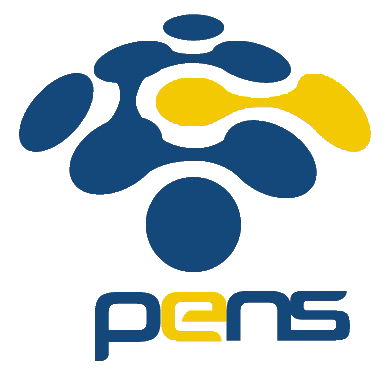 Nama	: Devafilla Rizqy SantosaKelas	: 1 D4 Teknik Informatika ANRP	: 3120600026Tugas Pendahuluan. A. Listing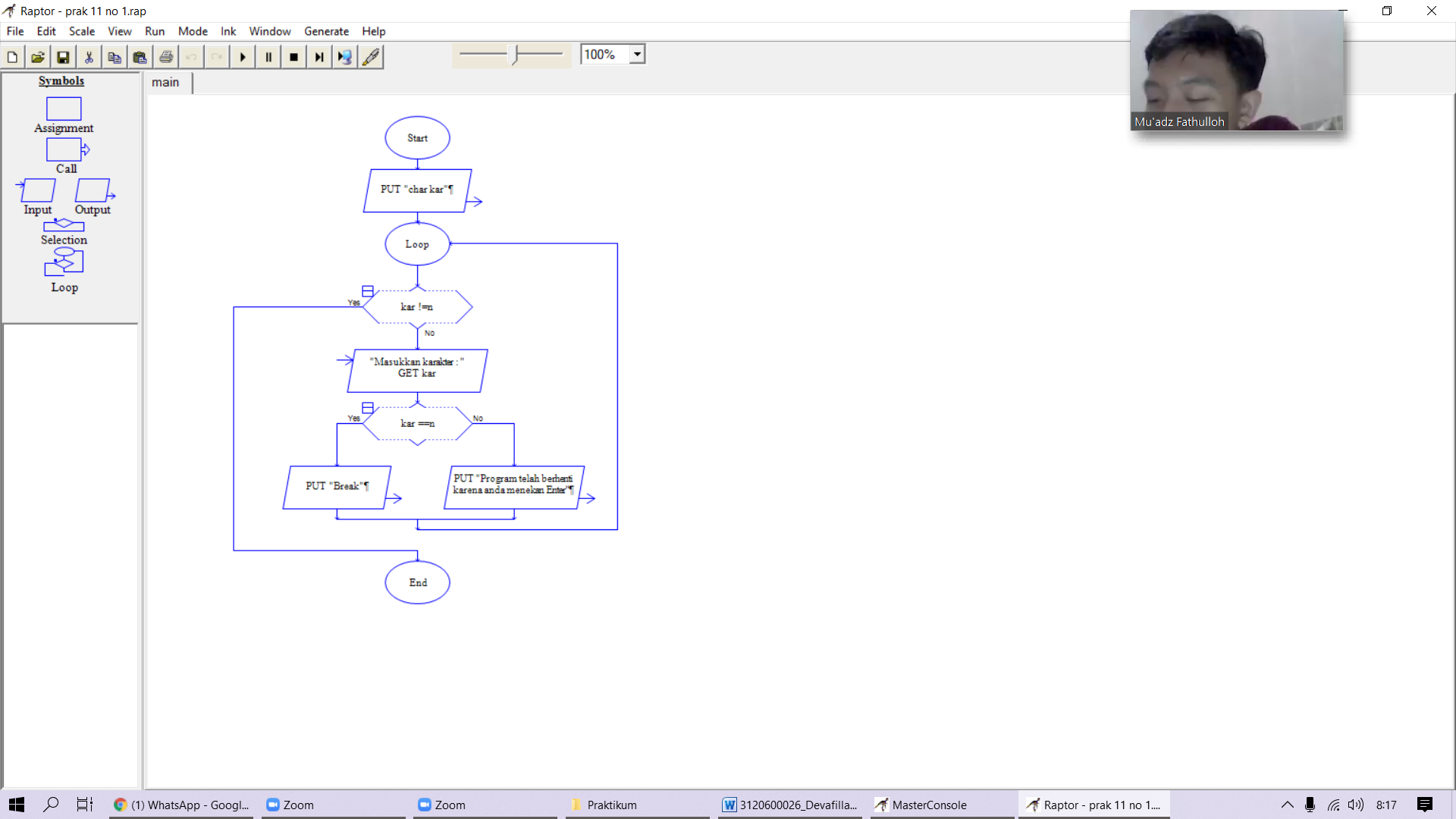 Output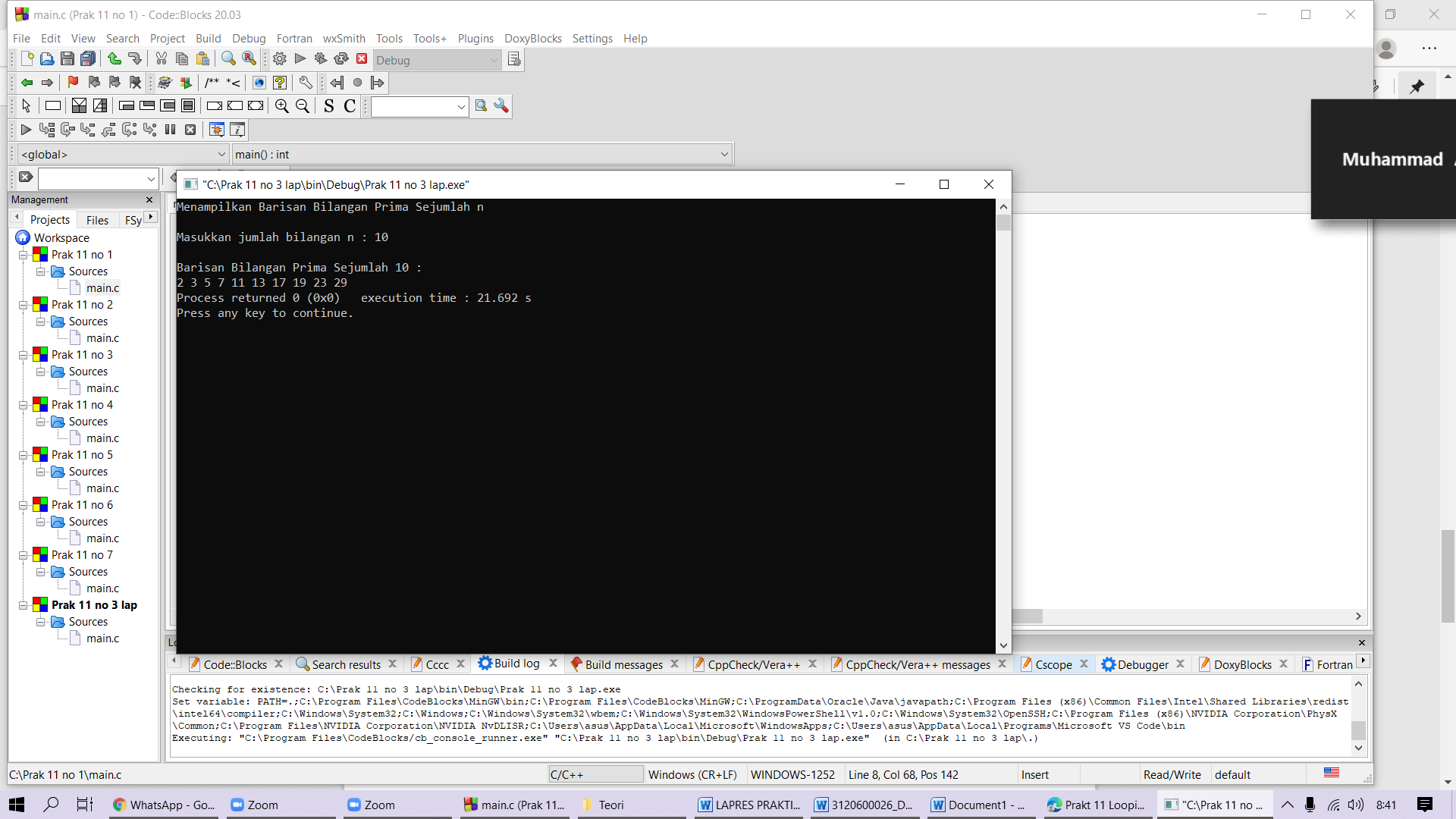 AnalisaSebuah program yang dapat menampilkan karakter dan jika ditekan ENTER maka program berhenti (menggunakan break). Dengan menggunakan while sebagai pengondisian getchar yang dapat mengambil inputan dan nantinya di simpan untuk menampilkan karakter, untuk memberhentikannya dengan ‘\n’ break maka program akan berhenti jika di ENTER.A. Listing 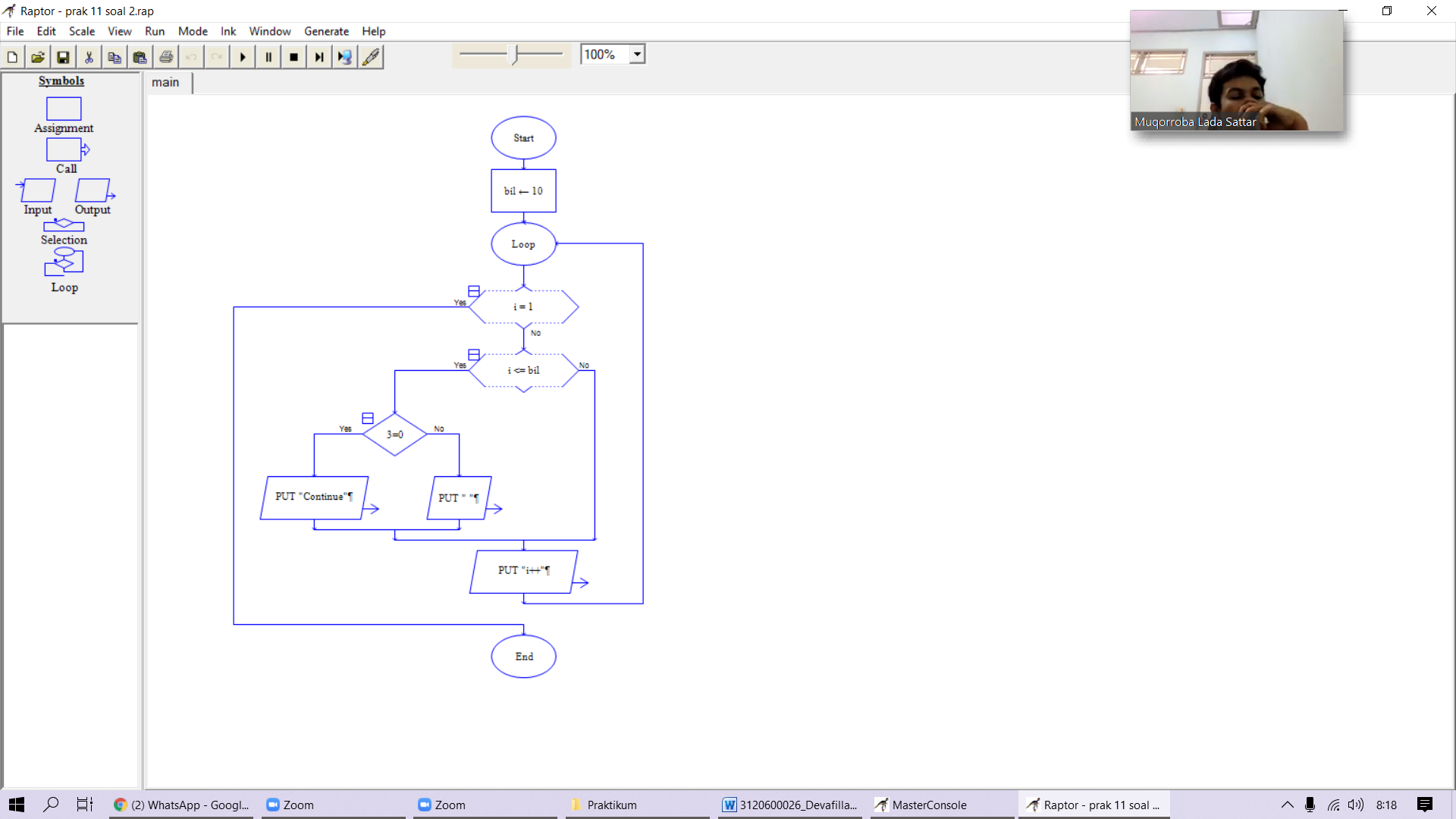 Output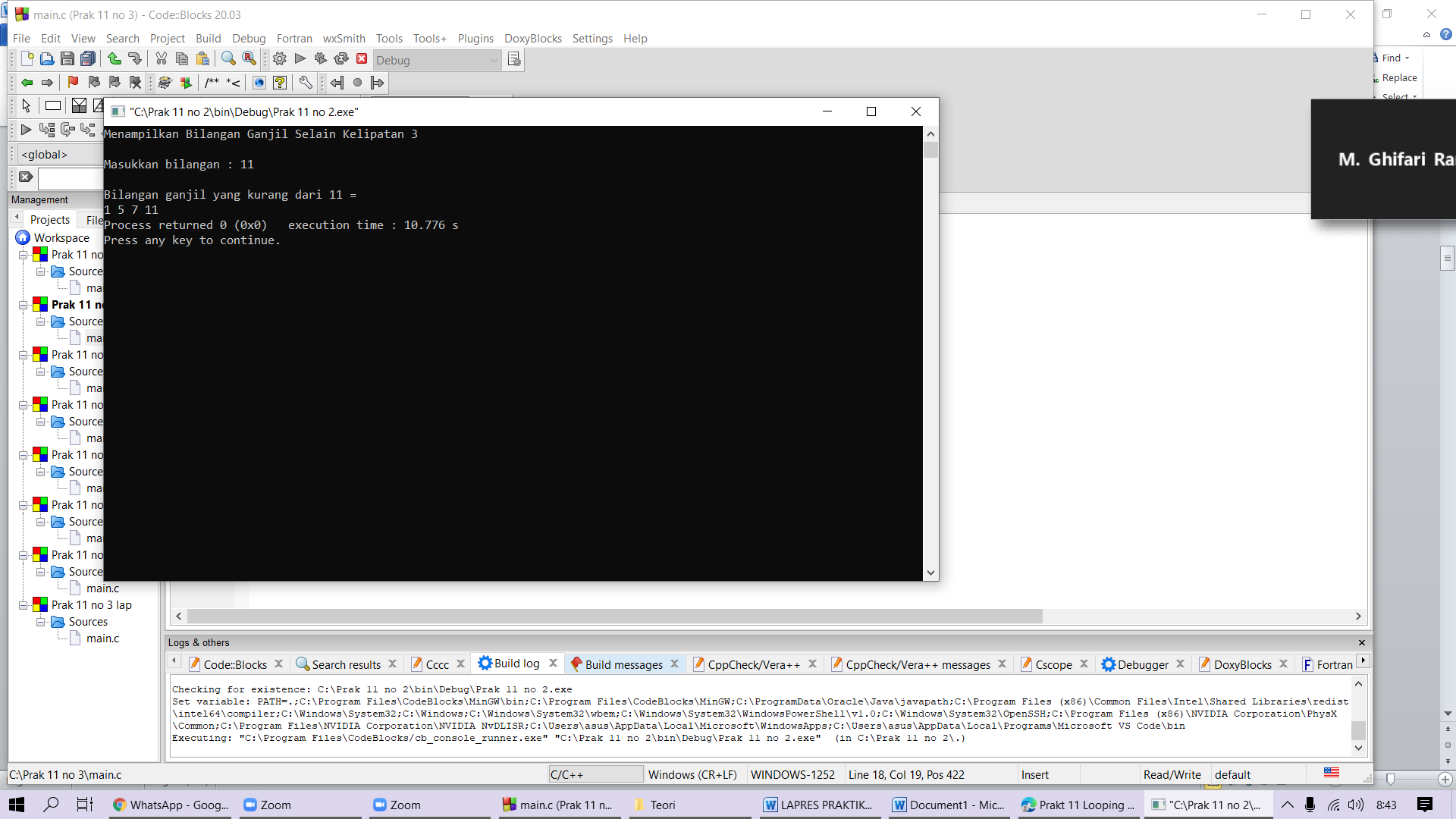 AnalisaSebuah program yang dapat menampilkan urutan bilangan ganjil <inputan kecuali kelipatan 3. Dengan menggunakan loop for sebagai penentu urutan dari bil++ sampai nilai input, dan menggunakan if %3=0 continue untuk pengondisian pengecualian kelipatan 3. Maka nantinya akan dapat menampilakan urutan <inputan bilangan ganjil kecuali kelipatanA. Listing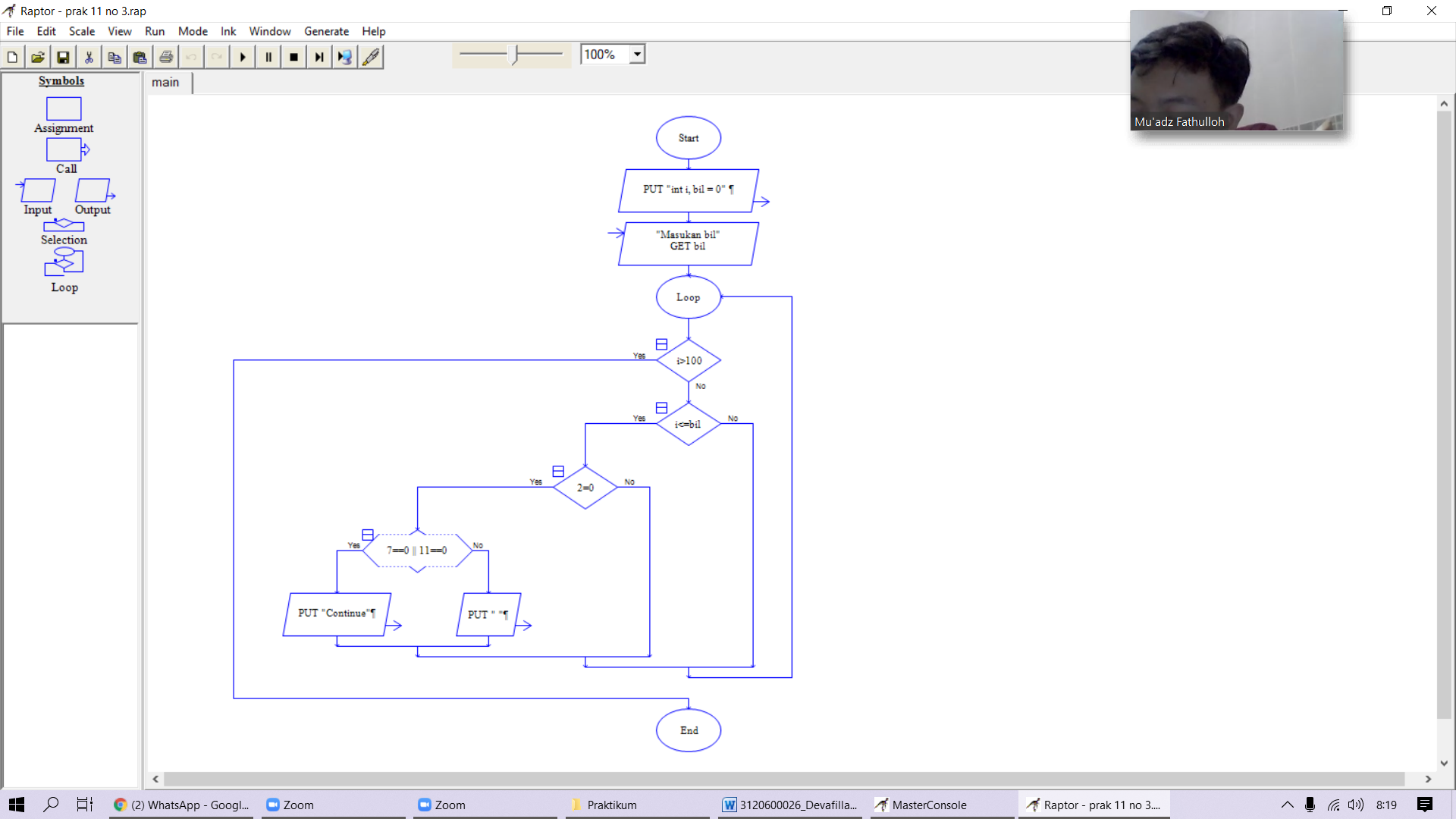 B. Output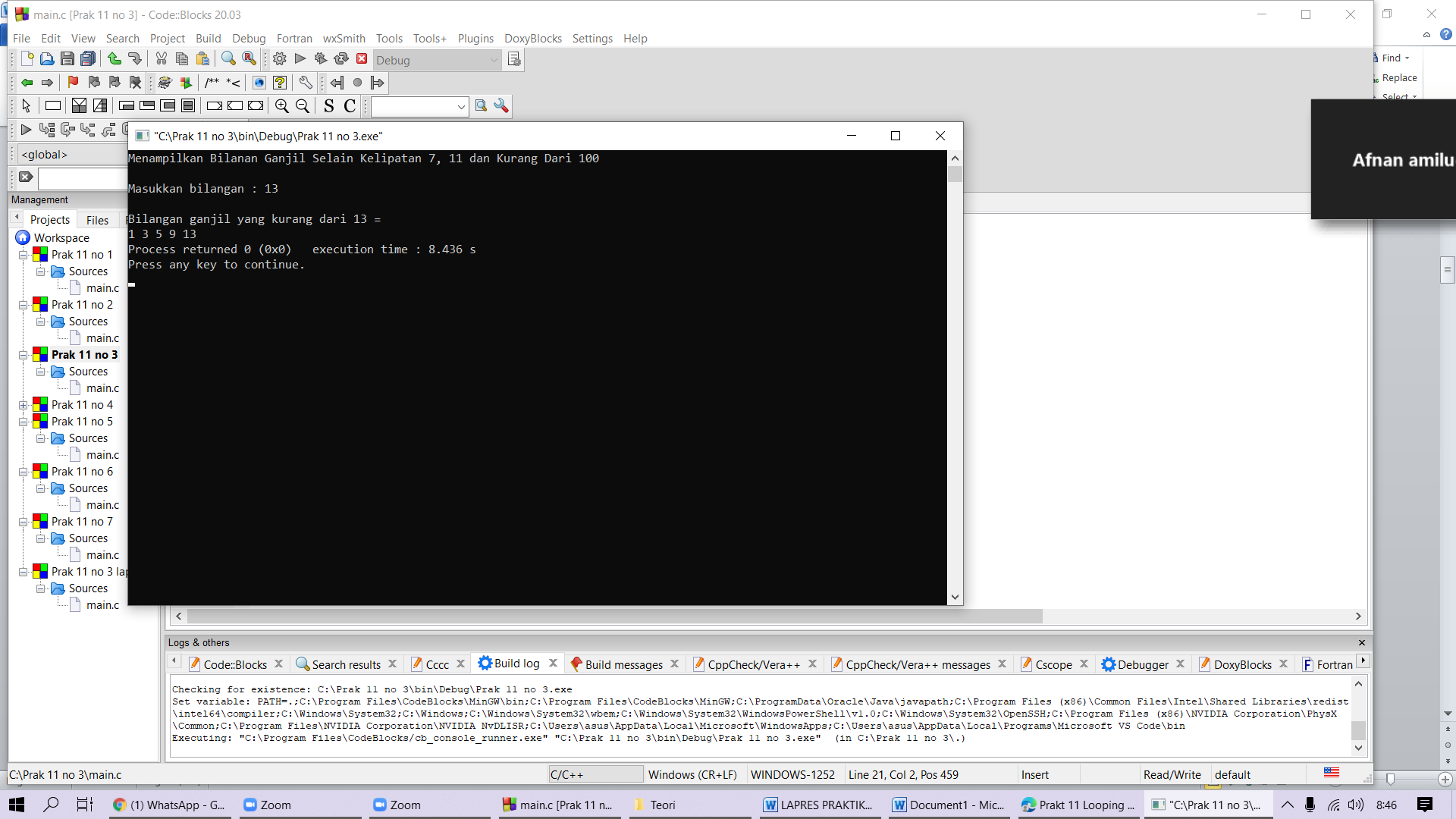 C.AnalisaSebuah program yang dapat menampilkan bilangan ganjil kecuali kelipatan 7 dan 11(batas>100). Dengan menggunakan loop for untuk menentukan urutan dari bil++ sampai ke nilai inputan. Dan menggunakan if %7 dan%11 continue agar kelipatan 7 dan 11 tidak dilanjutkan di loop. Untuk nilai >100 menggunakan if >100 break untuk menyetopkan loop jika lebih dari angka 100.A. Listing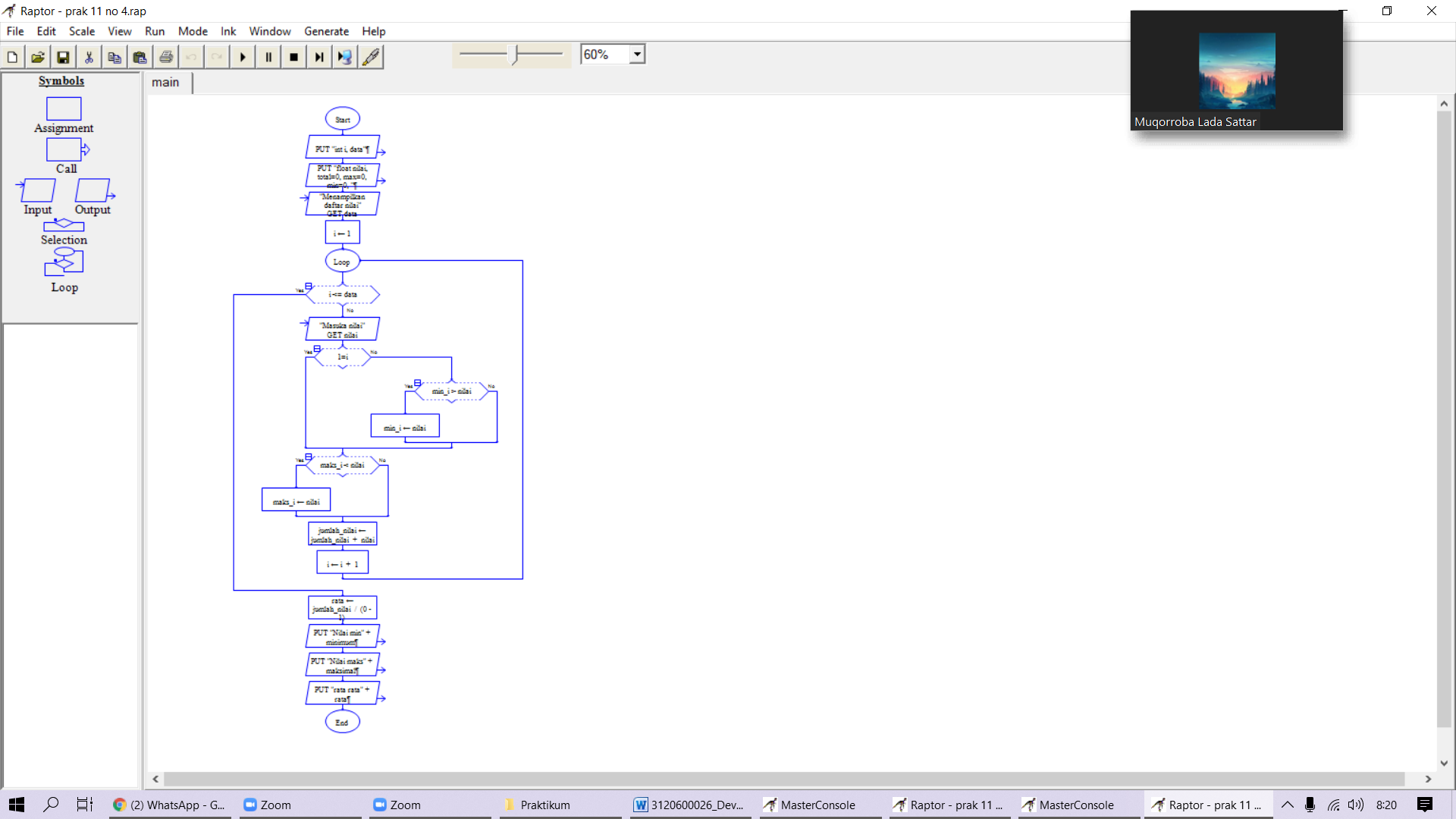 B. Output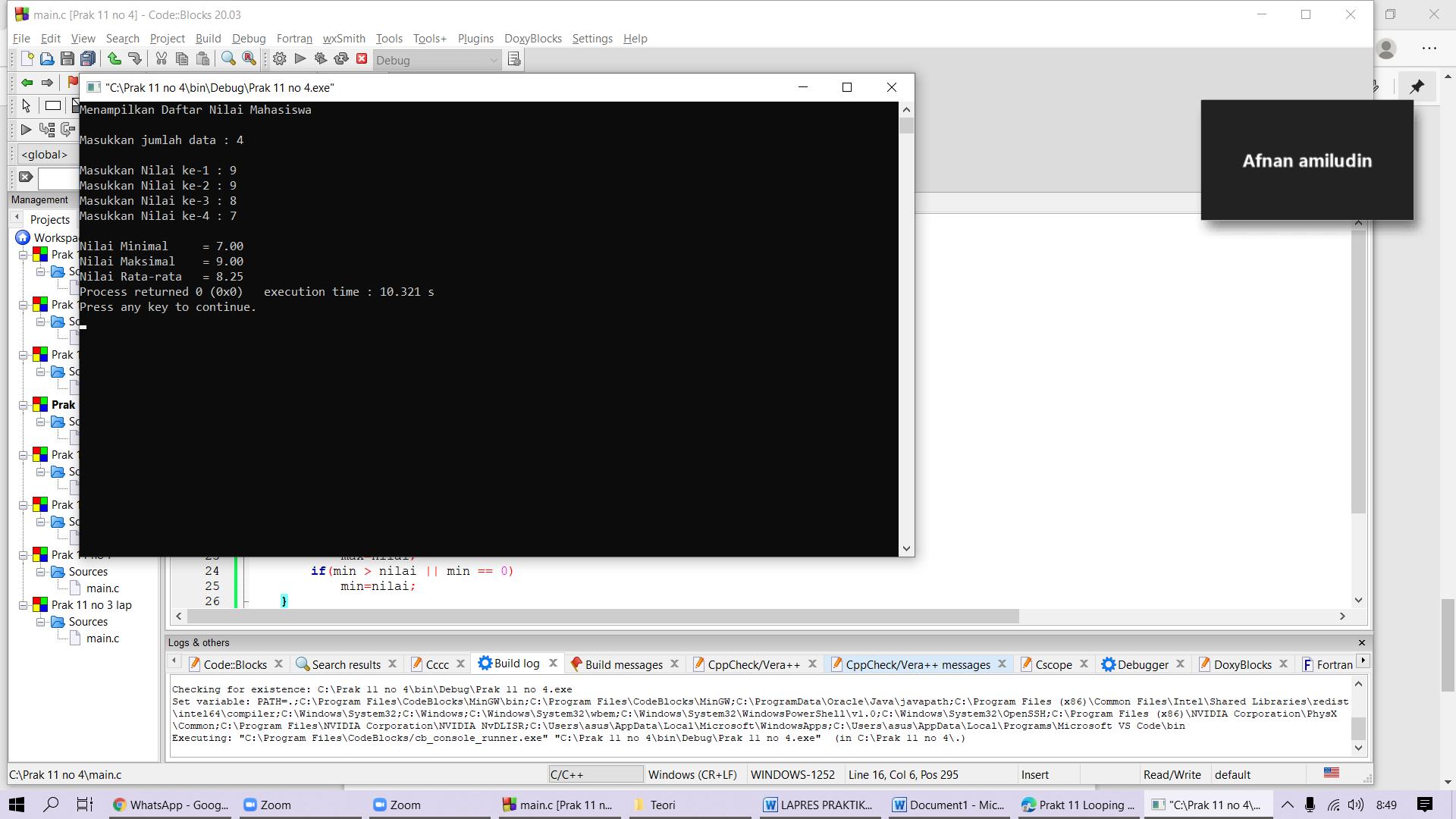 C.AnalisaSebuah program yang dapat menghitung nilai rata rata,minimum dan maksimum nilai input. Dengan menggunakan loop for sebagai pengurutan nilai input dan nanti nilai input akan di maksukan pengondisian diaman ada rata rata,niliai minimum dan maksimum, untuk nilai minimum dan maksimum menggunakan if jika min=0 > input maka akan dimasukan nilai minimumnya begitu pula sebaliknya.A. Listing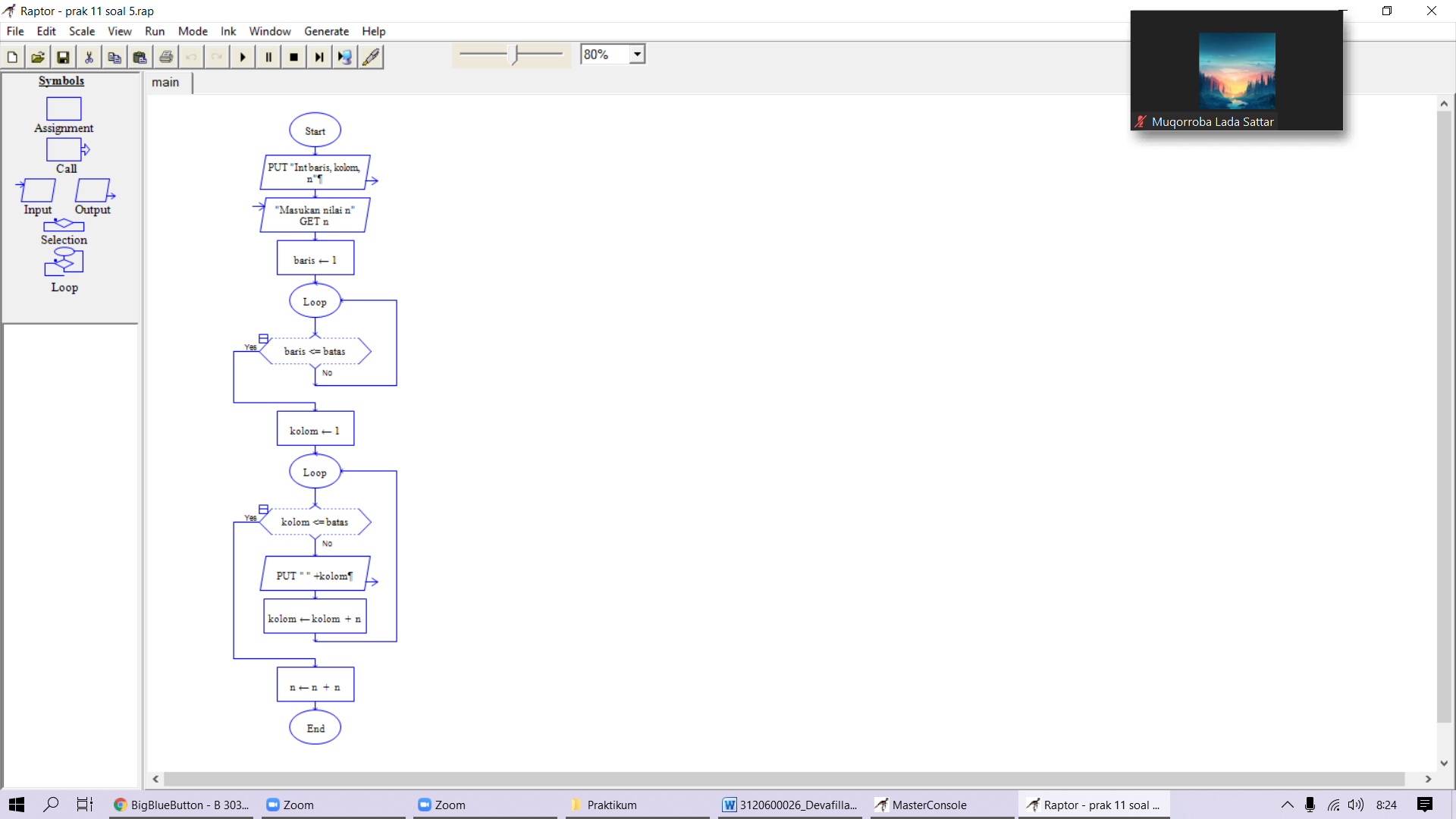 B. Output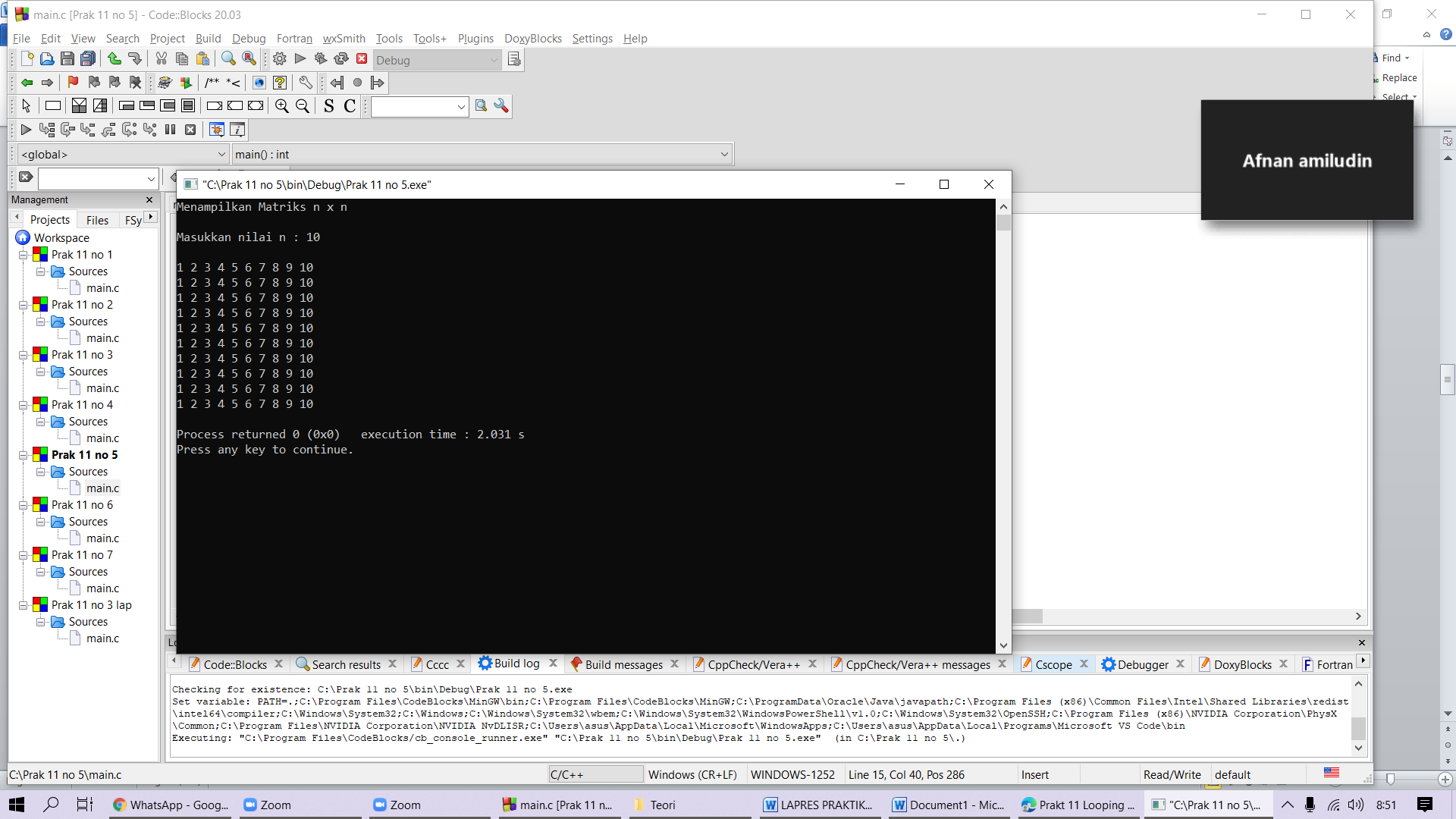 C.AnalisaSebuah program yang dapat menampilkan matriks jika menginput kan angka 5 maka akan menampilkan urutan kesamping 1-5 dan kebawah sebanyak 5x. dengan menggunakan nested loop for baris=1<input dan baris++ dan dengan didalamnya di tambah for untuk banyak kebawahnya dengan baris2=1<input dan baris2++. Lalu untuk dapat meampilkan urutan 1-5 sebanyak 5x maka digunakan printf %d untuk variable baris2.A. Listing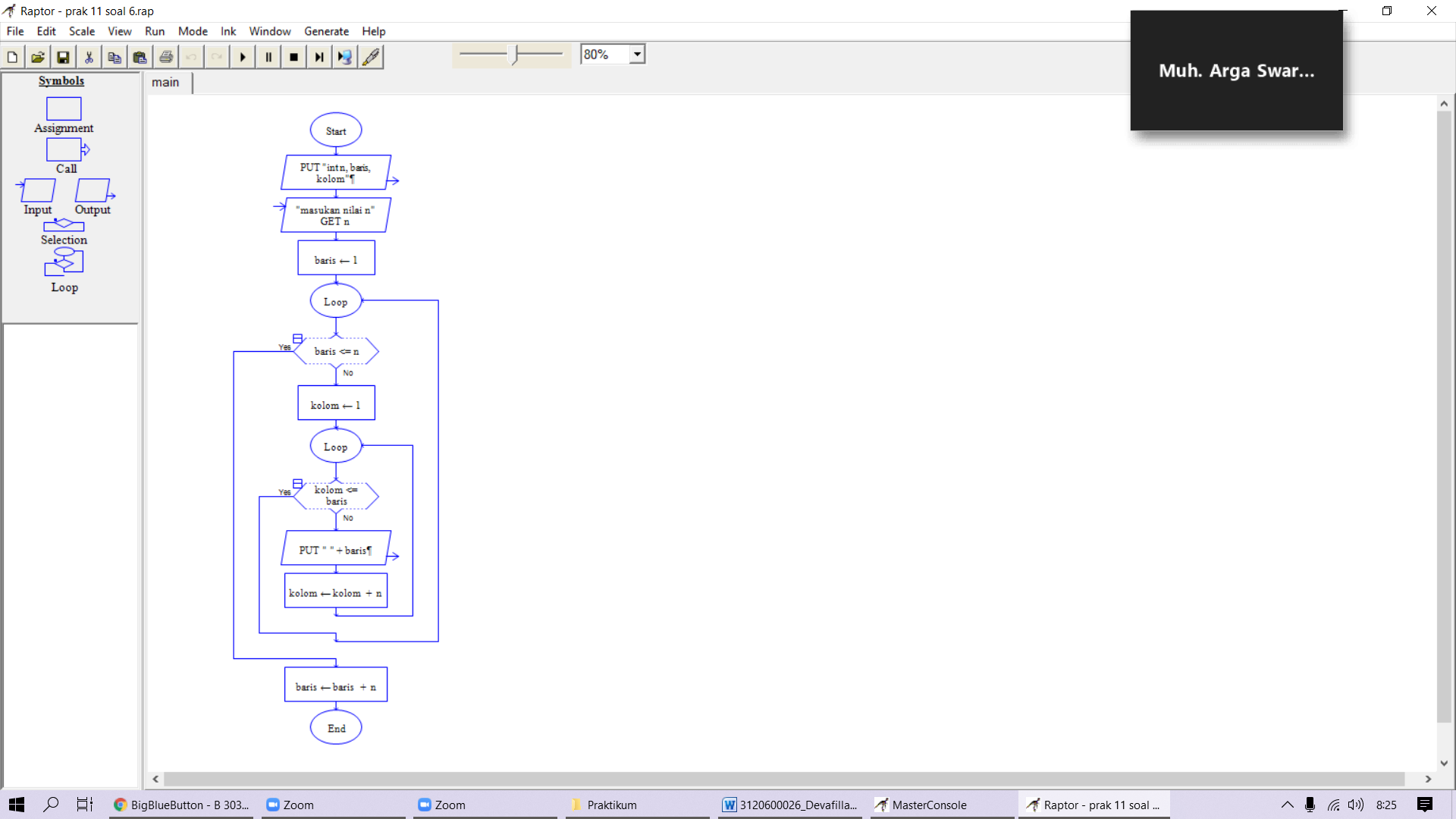 B. Output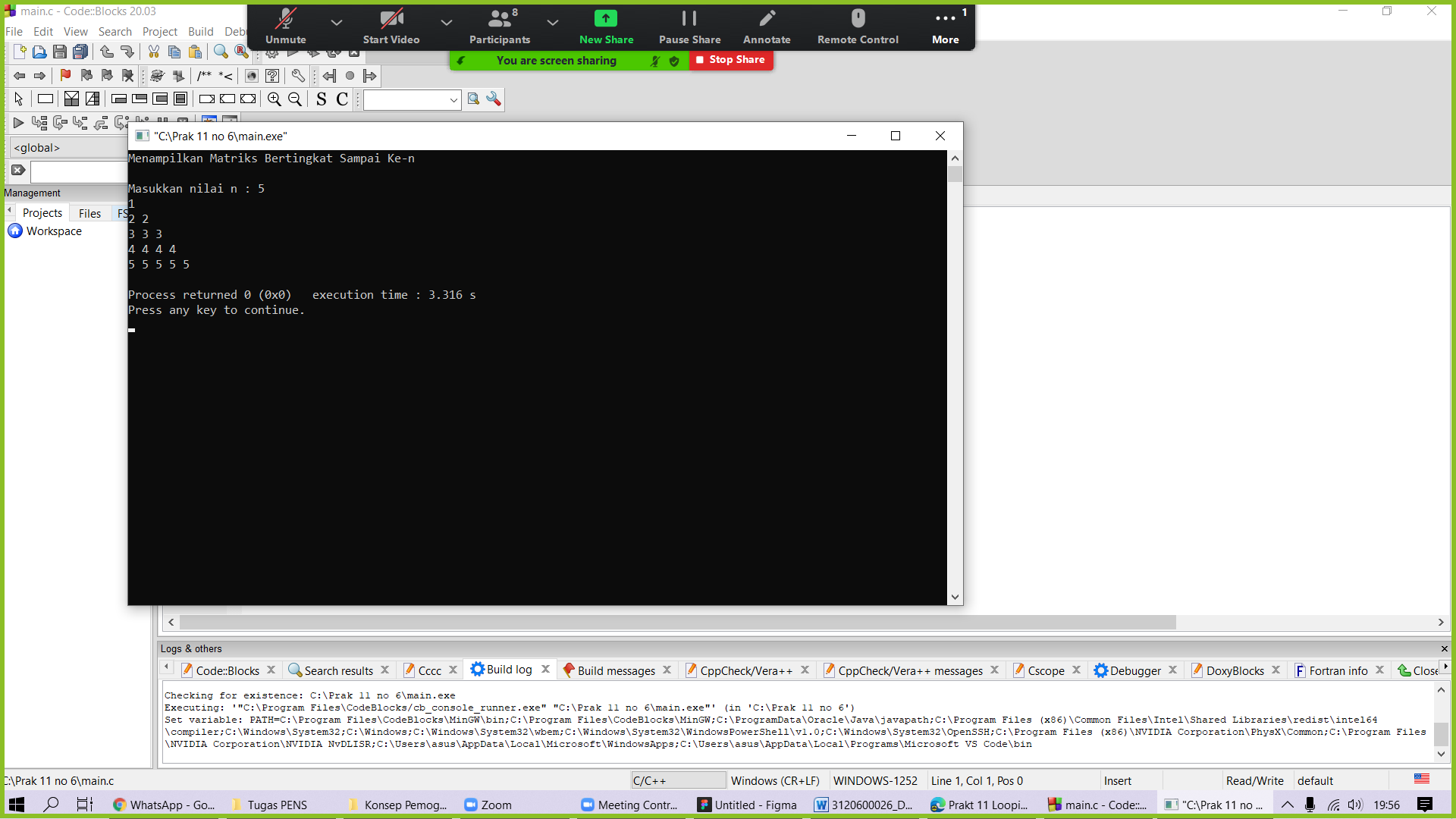 	C. AnalisaSebuah program yang dapat menampilkan Matriks jika di inputkan 5 maka nanti dapat menampilkan 1 -5 kebawah sesuai banyak angka. Dengan menggunakan nested loop for batas=1<input dan baris++ dan dengan didalamnya di tambah for untuk banyak kebawahnya dengan baris2=1<baris dan baris2++. Dan untuk menampilkan 1-5 kebawah sesuai jumlah angkanya. Maka di printf dengan variable baris. Perbedaan dengan program sebelumnya terdapat pada batas pada lopp for kedua..3 A. ListingB. Output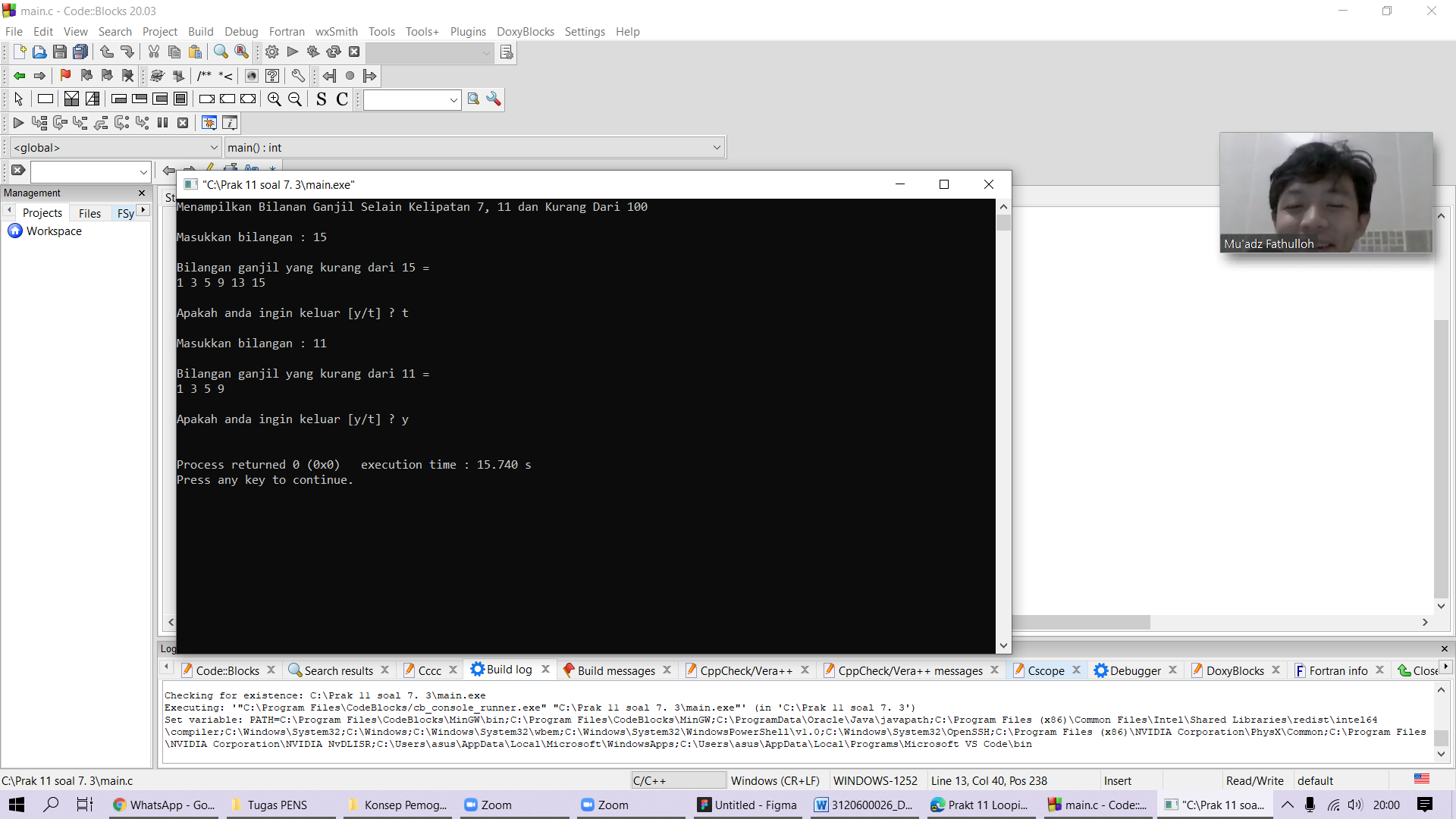 1.7.4 A. ListingB. Output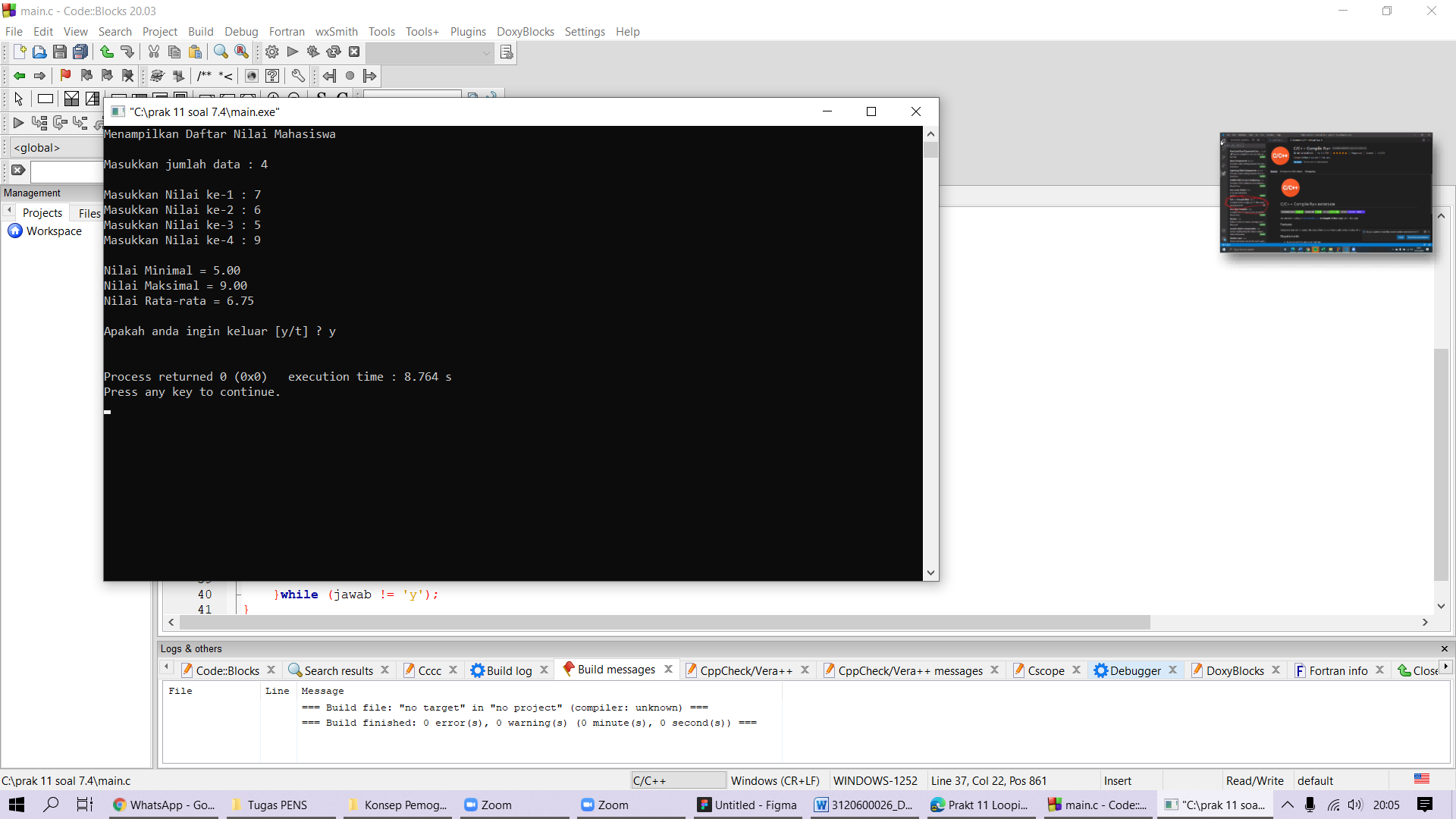 1.7.5 A. ListingB. Output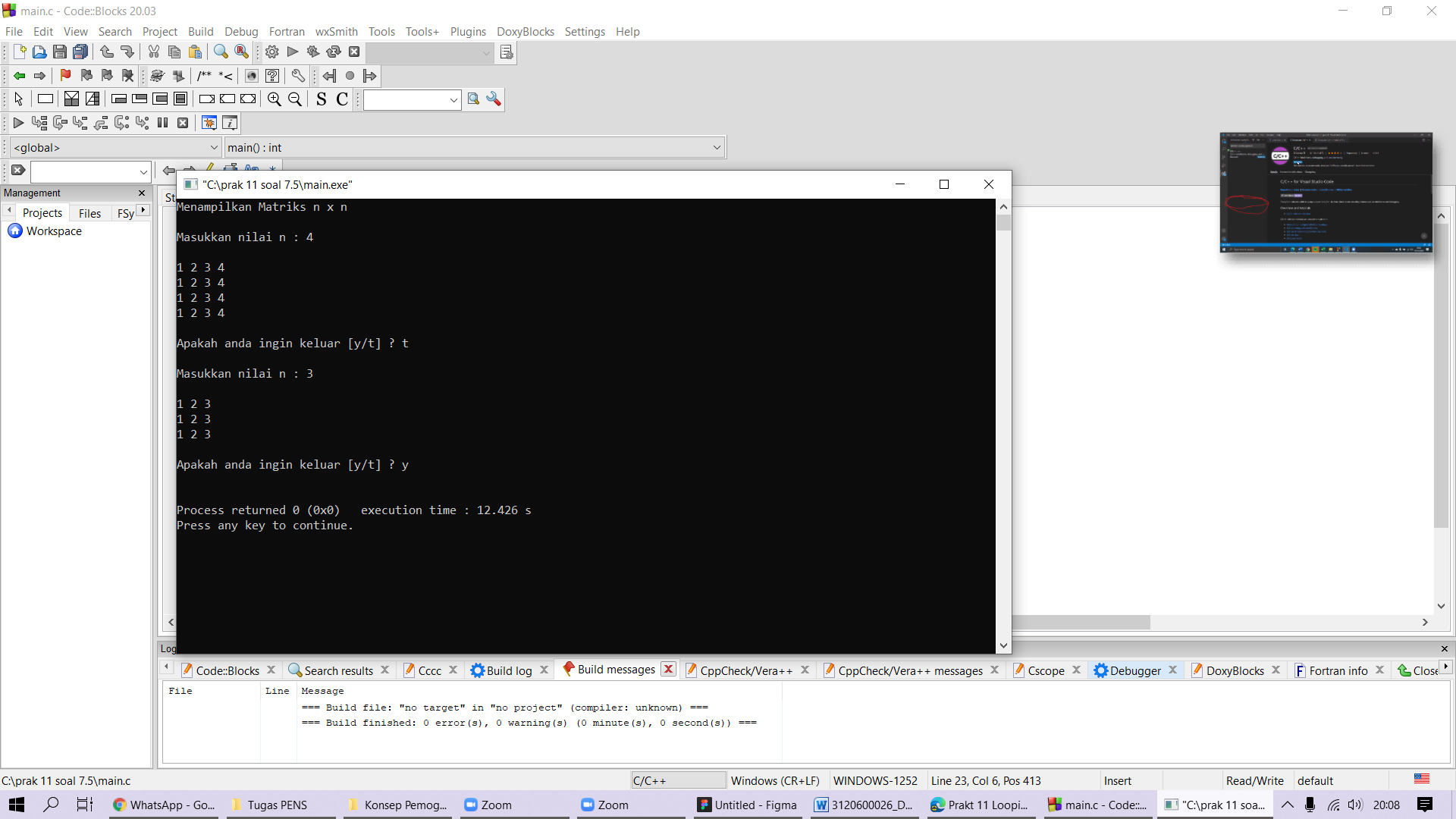 1.7.6 A. ListingB. Output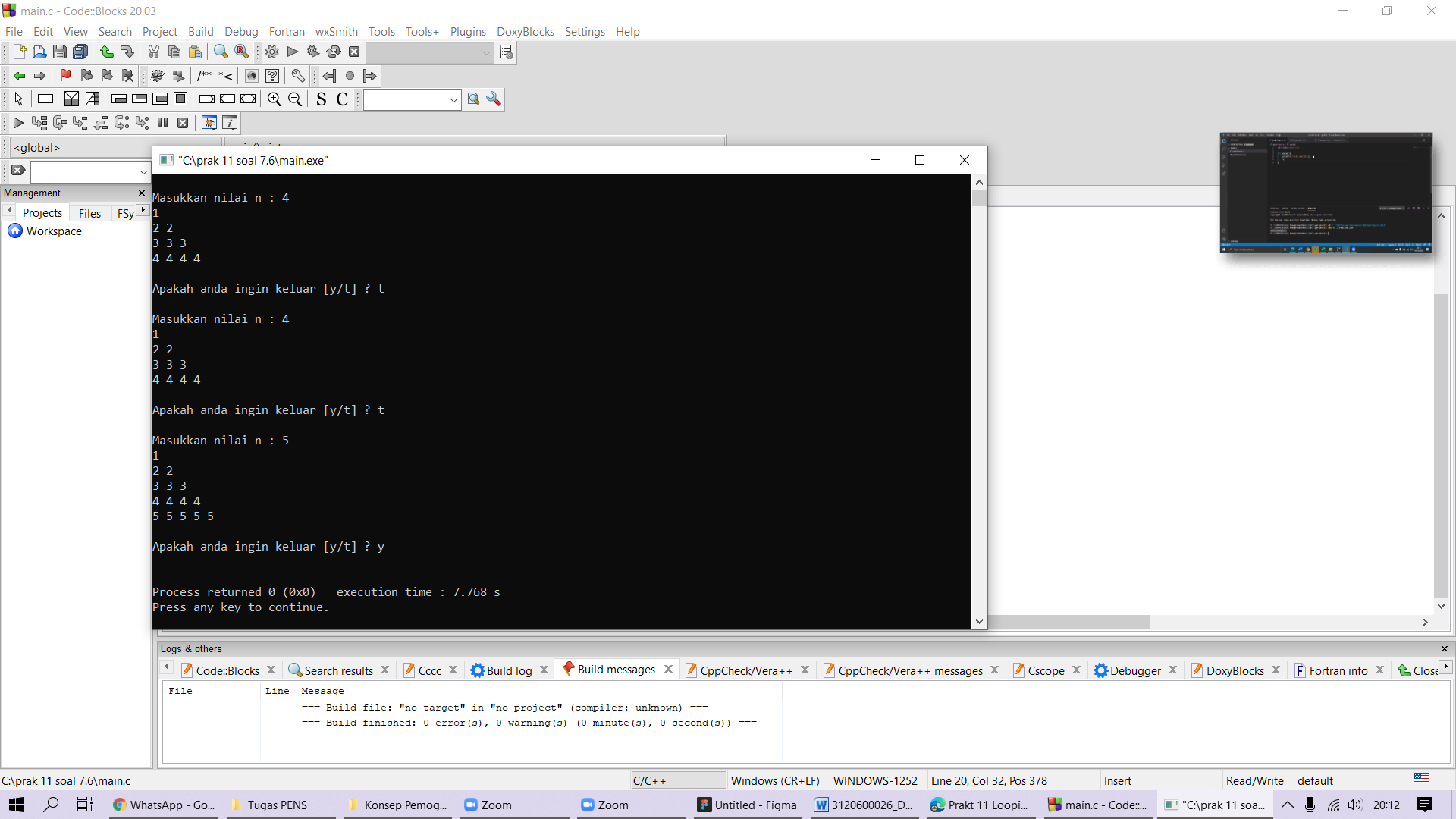 2. Untuk keluar dari perulangan/loop dapat dilakukan setelah sarat perulangandipenuhi. Akan tetapi ada cara lain untuk keluar dari perulangan walaupun sarat belumterpenuhi, yaitu dengan menggunakan pernyataan break. Pernyataan break sesungguhnyatelah diperkenalkan pada pernyataan switch. Pernyataan ini berfungsi untuk keluar dariloop for, do-while dan while. Sedangkan pada switch yaitu untuk menuju ke akhir (keluardari) struktur switch. Pernyataan break digunakan untuk keluar dari satu blokSelain pernyataan break ada juga pernyataan yang berhubungan denganperulangan yaitu pernyataan continue. Pernyataan continue digunakan untukmengarahkan eksekusi ke iterasi (proses) berikutnya pada loop yang sama. Pada do-whiledan while, pernyataan continue menyebabkan eksekusi menuju ke kondisi pengujianpengulangan. Pada loop for, pernyataan continue menyebabkan bagian penaik variabelpengendali loop dikerjakan dan kondisi untuk keluar dari loop for diuji kembali.Dalam suatu loop bisa terkandung loop yang lain, sehingga jika loop tersebutdiulangi n kali dan loop yang didalamnya dijuga dilakukan m kali maka pernyataan yangberada didalam nested loop sebanyak n x n. Loop yang terletak di dalam loop biasadisebut dengan loop di dalam loop (nested loop). 3.A. ListingB. Output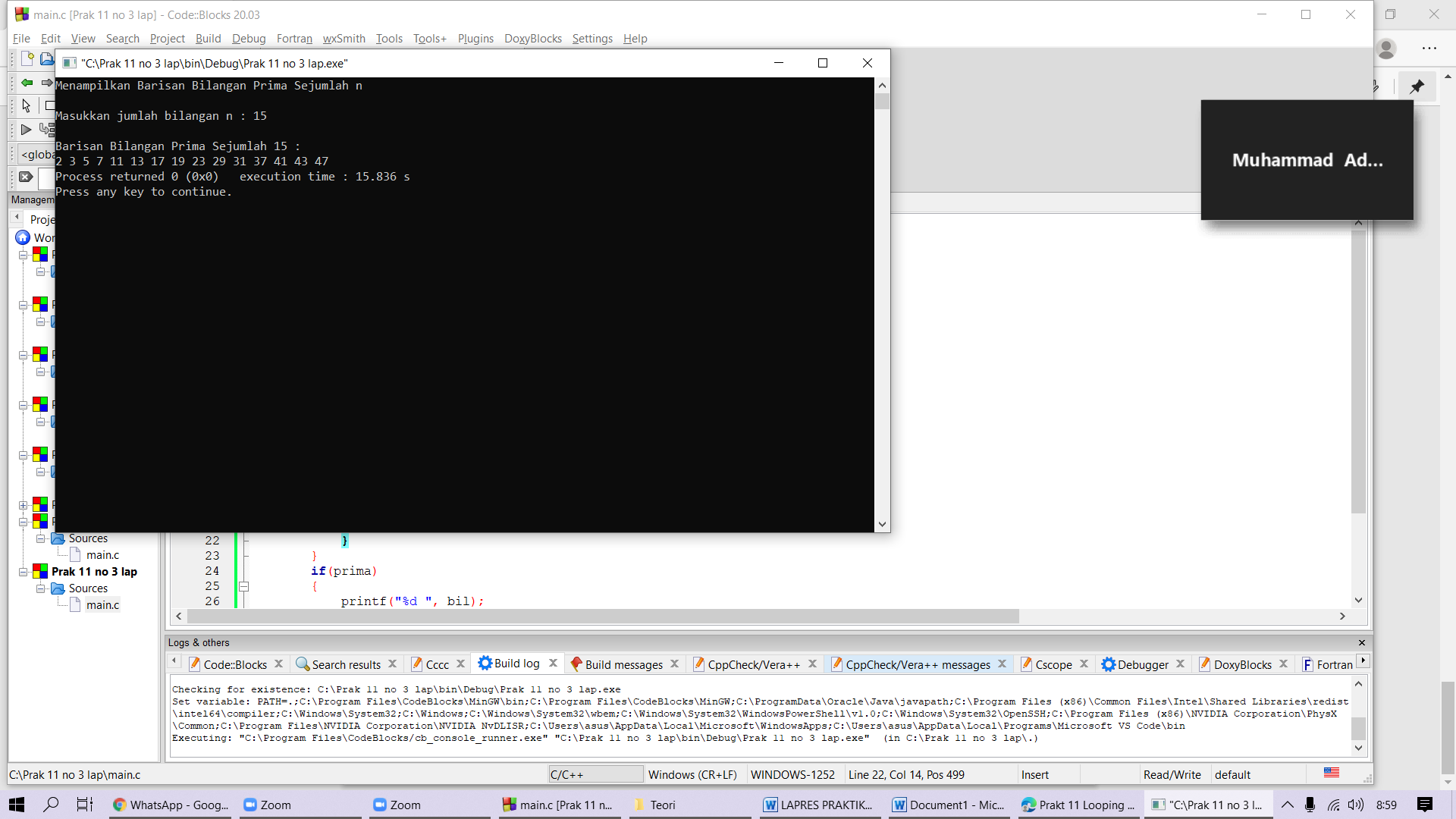 